请知悉：一：费率的调整相当于重新申请了一个商户号，届时因为企业付款到零钱无法马上开通的原因，故90天之内是无法使用线上分账的，在这期间可以使用线下分账进行付款给加盟商，分账系统-提现申请界面可看到（没有使用分账系统的客户请忽略）二：因为是重新申请了一个商户号，所以支付商户这块需要重新对接，对接步骤：①登录新的商户平台，配置两个授权域名目录②商户号发起和公众号的关联并登录对应公众平台进行同意③配置支付密钥，并找到商户号⑤打开自助系统公众号设置，把之前的商户号替换为新的，密钥也替换为新的，对接完成（只要按照上述几个步骤操作且没有遗漏，不会存在对接过程中用户支付不了断档的问题）三：由于腾讯这边的规则，每次费率的有效时间为一年，即2020年10月26日申请，12月31日这个费率优惠就会到期，届时这边会重新帮调整费率，无须担心！申请时我将默认管理员是营业执照的法人，如有特殊情况，请在文档里备注，避免出错：（如果不是法人，请单独提供管理员的身份证正反面，并按照文档底部的授权模板做一份授权书发过来）商户简称：客服电话：商户号所绑定公众号的APPID（非必填）：管理员手机号码：管理员的邮箱：收款账户（有限公司必须公户，个体户可以选择法人账户或公户）：银行开户行及开户行地址（省/市/县/街道）：收款银行账号：营业执照（照片）：身份证人像面（照片）：身份证国徽面（照片）：公众号的手机页面截图（非必填）：对接最后一步需管理员配合扫码请核对好各项信息是否有误！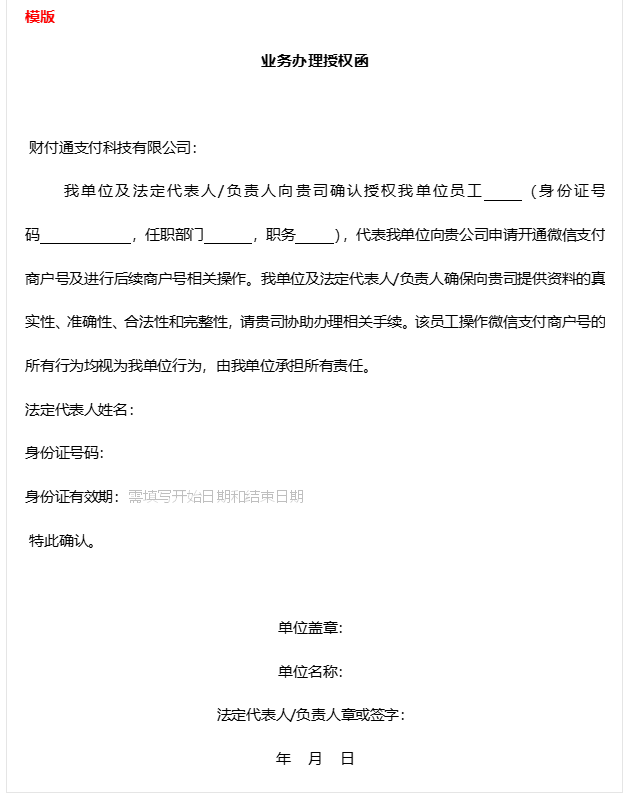 